Publicado en Madrid el 02/03/2021 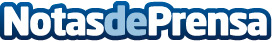 "Si un bot no logra generar un vínculo emocional con el usuario es un fracaso"Emiliano Cosenza, CEO de BeBot, explica que el "éxito de diseñar un bot es que al usuario no solo le guste, sino que le encante hablar con él". Multiplica, una de las empresas líderes en digitalización de España, se alía con BeBot, consultora especializada en diseño conversacional, para ser referencia en bots de habla hispana a nivel mundialDatos de contacto:Marc CalderónConsultor de comunicación617338226Nota de prensa publicada en: https://www.notasdeprensa.es/si-un-bot-no-logra-generar-un-vinculo Categorias: Internacional Nacional Inteligencia Artificial y Robótica Marketing E-Commerce Software Dispositivos móviles Digital Actualidad Empresarial http://www.notasdeprensa.es